Bilagor till kallelsen:Följande dokument utgör bilagor till kallelsen. De skickas inte ut på papper utan finns på vår Hemsida under huvudfliken ”Områdesinfo” och sedan under fliken ”Årsmöten”. Klicka där på ”Årsmöte 2022_xxxx”.
Förvaltningsberättelse för år 2021Bokslut för år 2021Budget för år 2022Läge på åtgärdspunkter från fjolårets möteUnder år 2021 hölls inget ”vanligt” årsmöte. Därför finns inte några direkta åtgärdspunkter.Utredningar inför stambytet har pågått hela året. Det visar sig att stambyte inte kan göras på något enkelt sätt. Stambyte blir också mycket dyrt. Utredningarna har resulterat i ett förslag som kommer att presenteras på mötet. 
Kommentarer till §7 Framställan från styrelsen
Nya armaturer vid infarten och vid parkeringarna
De nuvarande är dåliga och släpper in vattenDe nya kommer att innehålla LED-lampor som drar betydligt mindre strömTillsammans blir det 25 st armaturer, de kostar ca 125 ooo krFirmabilar ska betala för att få parkera här
Nattsländan har ont parkeringsplatser, speciellt i den södra delenNya platser kostar pengar och att ta betalt är ett sätt att bygga upp kapitalFörslaget är 500 kr/månad för firmabilar och taxibilarStambyte
Stambyte är mycket viktigt eftersom det tryggar en säker försörjning av värme och
     vatten till husenEn arbetsgrupp har undersökt många olika förslag till hur stambytet ska utformas. 
      Viktigt har varit att hålla kostnaderna nere och att husen inte ska påverkas för 
       mycketUtredningarna har lett fram till att nya rör ska dras under innertaket, alltså genom 
       klädkammaren—genom hallen – genom toan – och genom köket       Detta bedöms vara möjligt om de nya rören inte blir så grova och om de nya rören
       inte måste passera de ställen där husen är förskjutna Därför kommer rören också att grävas ner så som bilden på baksidan visarInomhus kommer innertaket att behöva sänkas ca 14 cm där rören går fram. Detta bedöms kunna göras på ett ”snyggt” sättI några hus (10st) behöver rören komma in utifrån. De föreslås dras genom ”lilla rummet” bakom bodenFör stambytet så har Nattsländan kontakt med firman ”Tommy Byggare”. 
      Det är dom som har kommit fram till förslaget ovan.
      Nattsländan hade föreslagit att dra de nya rören i radhusens kulvertar. 
      Experterna anser emellertid att detta är alltför osäkert. Den ovan föreslagna
      lösningen är betydligt enklare att genomföra.Stambyte genom ”nya rör genom innertak och gräv”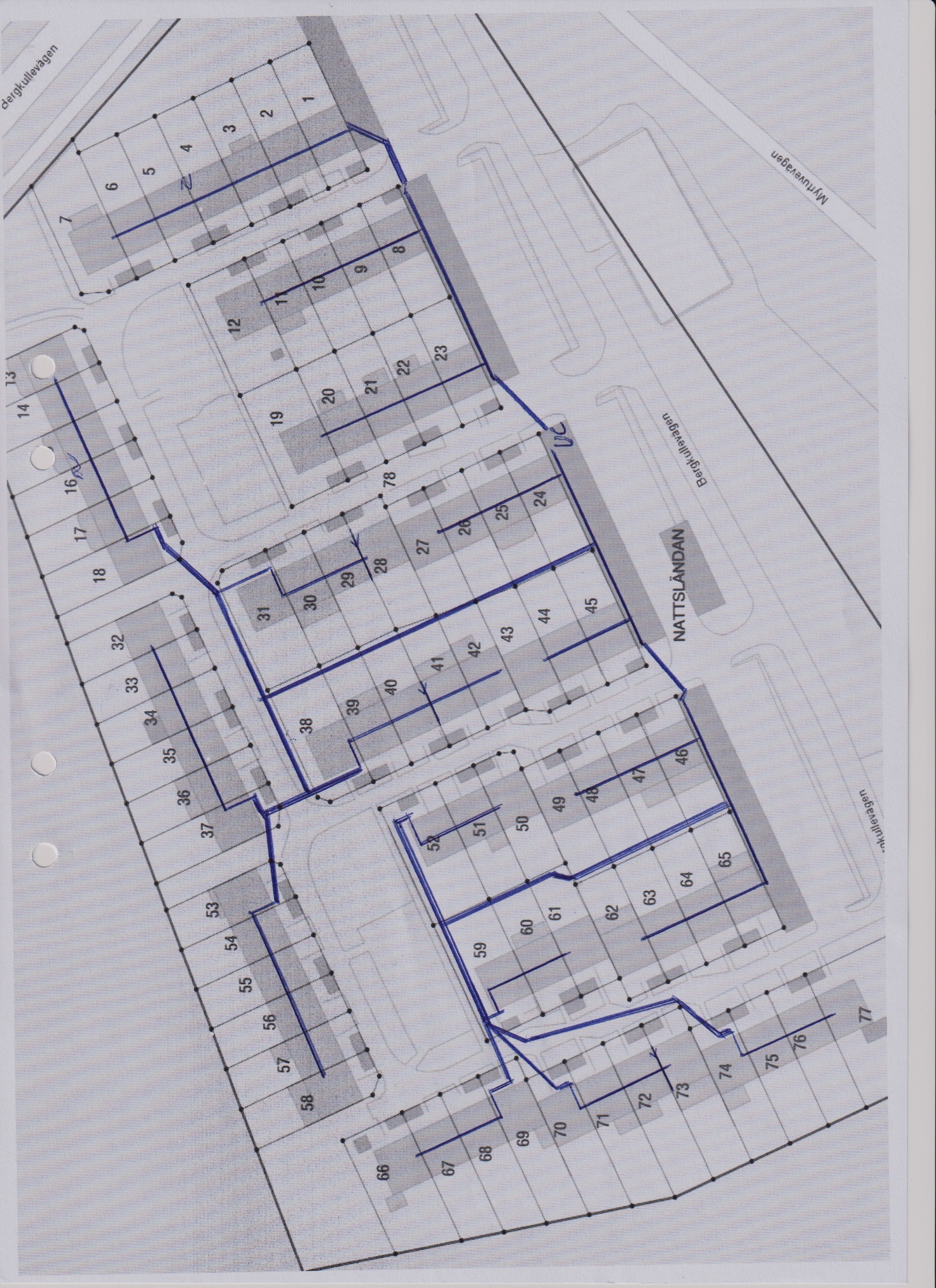 